消费品召回计划生产者名称泉州恒申电器有限公司泉州恒申电器有限公司泉州恒申电器有限公司产品名称延长线插座品牌恒申型号/规格Hs-6899Hs-6899Hs-6899生产起止日期2020年3月8日 涉及数量400个生产批号/批次202003082020030820200308召回启动时间2021年4月30日计划完成时间2021年7月30日产品描述及外观照片型号，HS-6899，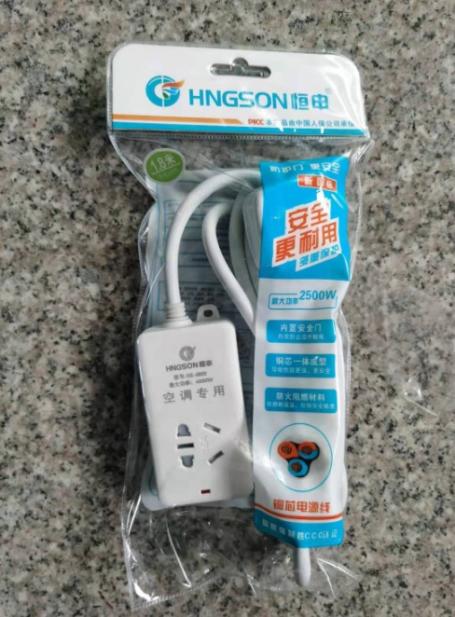 白色，空调插座型号，HS-6899，白色，空调插座型号，HS-6899，白色，空调插座存在的缺陷产品不符合GB 2099.7-2015的要求，延长线插座的结构项目不合格，插头实际额定电流与产品标签标注额定电流不符产品不符合GB 2099.7-2015的要求，延长线插座的结构项目不合格，插头实际额定电流与产品标签标注额定电流不符产品不符合GB 2099.7-2015的要求，延长线插座的结构项目不合格，插头实际额定电流与产品标签标注额定电流不符可能造成的后果使用过程中，产品可能会因为过热导致自燃，引起火灾的情况发生使用过程中，产品可能会因为过热导致自燃，引起火灾的情况发生使用过程中，产品可能会因为过热导致自燃，引起火灾的情况发生避免损害发生的应急处置方式停止使用该产品.停止使用该产品.停止使用该产品.具体召回措施为消费者提供免费退换货服务为消费者提供免费退换货服务为消费者提供免费退换货服务召回负责机构泉州恒申电器有限公司泉州恒申电器有限公司泉州恒申电器有限公司召回联系方式0595-225874580595-225874580595-22587458召回进度安排2021年4月30日至2021年07月30日，泉州恒申电器有限公司在门店发布召回公告，并通过公司售后热线等方式通知有关经销商此次召回事宜，为为消费者提供免费退换货服务。同时，消费者也可拨打电话13850791258了解具体事宜。2021年4月30日至2021年07月30日，泉州恒申电器有限公司在门店发布召回公告，并通过公司售后热线等方式通知有关经销商此次召回事宜，为为消费者提供免费退换货服务。同时，消费者也可拨打电话13850791258了解具体事宜。2021年4月30日至2021年07月30日，泉州恒申电器有限公司在门店发布召回公告，并通过公司售后热线等方式通知有关经销商此次召回事宜，为为消费者提供免费退换货服务。同时，消费者也可拨打电话13850791258了解具体事宜。事故及人员伤亡情况等其他需要报告的内容无无无其他信息相关用户也可以登录缺陷产品管理中心网站（dpac.samr.gov.cn）以及关注微信公众号（SAMRDPAC)，或拨打缺陷产品管理中心热线电话：010-59799616，了解更多信息。相关用户也可以登录缺陷产品管理中心网站（dpac.samr.gov.cn）以及关注微信公众号（SAMRDPAC)，或拨打缺陷产品管理中心热线电话：010-59799616，了解更多信息。相关用户也可以登录缺陷产品管理中心网站（dpac.samr.gov.cn）以及关注微信公众号（SAMRDPAC)，或拨打缺陷产品管理中心热线电话：010-59799616，了解更多信息。